IntentWe believe that all children have the right to become unique and ambitious writers. We provide all our children with a secure foundation of writing for a purpose, to empower them to become writers who are equipped to use their skills confidently and creatively in opportunities presented to them now and in the future. Our intentions are that writers in the Raleigh Hub will:Become motivated, resilient, and resourceful writers.Develop a strong thread of individual creativity in their writing.Understand writing for a purpose and audience.Have a secure skill set in spelling, punctuation, and grammar.Engage in a wide range of experiences that initiate discussion, allowing children to develop their own ideas and opinions in their writing.Have opportunities to explore and use a rich and varied bank of vocabulary.Use a cursive script designed to promote fluent and neat writing.No Nonsense Grammar Strands for reference                                                                              Year 1 and 2                                                                                                              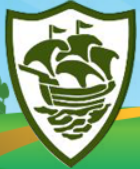 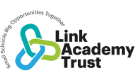                                                                               Year 1 and 2                                                                                                                                                                                            Year 1 and 2                                                                                                                                                                                            Year 1 and 2                                                                                                                                                                                            Year 1 and 2                                                                                                                                                                                            Year 1 and 2                                                                                                                                                                                            Year 1 and 2                                                                                                                                                                                            Year 1 and 2                                                                                                                                                                                            Year 1 and 2                                                                                                                                                                                            Year 1 and 2                                                                                                                                                                                            Year 1 and 2                                                                                                                                                                                            Year 1 and 2                                                                                                                                                                                            Year 1 and 2                                                                                                                                                                                            Year 1 and 2                                                                                                                                                                                            Year 1 and 2                                                                                                                                                                                            Year 1 and 2                                                                                                                                                                                            Year 1 and 2                                                                                                                                                                                            Year 1 and 2                                                                                                              Year AOverview:Let’s Build: Me and My Local AreaLet’s Build: Me and My Local AreaLet’s Build: Me and My Local AreaLet’s Build:InventionsLet’s Build:InventionsLet’s Build:InventionsLet’s Research:PeopleLet’s Research:PeopleLet’s Research:PeopleLet’s Research:AnimalsLet’s Research:AnimalsLet’s Research:AnimalsLet’s Explore:PlantsLet’s Explore:PlantsLet’s Explore:PlantsLet’s Explore:ExplorersLet’s Explore:ExplorersYear AAutumn 1Autumn 1Autumn 1Autumn 2Autumn 2Autumn 2Spring 1Spring 1Spring 1Spring 2Spring 2Spring 2Summer 1Summer 1Summer 1Summer 2Summer 2Progression of Core Texts and OutcomesTransport – Our Local areaTransport – Our Local areaStella and the SeagullThe three little PigsThe three little PigsSnow in the gardenThis is how we do itThis is how we do itA First Poetry BookPenguinsA mouse called JulianA mouse called JulianGrow your own lettuceGrow your own lettuceThe disgusting sandwichA first book of the seaOutdoor WonderlandProgression of Core Texts and OutcomesNon fictionNon fictionNon fictionFictionFictionNon Fiction/poetryNon fictionNon fictionPoetry Non- fictionFictionFictionNon- fictionNon- fictionFictionPoetryNon fictionKey Outcomes:To write about local landmarks in a clear manner and layout.To write about local landmarks in a clear manner and layout.To write a letter asking for help with an environmental issue. Yr 2 You may wish to extend this sequence by writing a response to each other’s letters at the end.Y1 To write the story of The Three Little Pigs Y2 To write the story changing some key details such as the characters and/or settingY1 To write the story of The Three Little Pigs Y2 To write the story changing some key details such as the characters and/or settingYR 1 and 2 Poem: To write a poem in two stanzas on a familiar theme, e.g. winter weather or Christmas, including rhyme and rhythmYr 2 Instructions: To write a set of detailed instructions for making a decoration for a festivalTo add yourself to the seven children in the book and write about how you live .To add yourself to the seven children in the book and write about how you live .To perform a poem as part of a class/group using intonation, rhythm and rhyme to entertain an audience.To write a poem using ideas from the models provided showing word choice for effect on the reader and rhythm appropriate to the particular poem.Y1 To write an information text about animals they have learnt about.Y2 To write their own information text in sections about another animal/animal family that they have learnt about Y1 To write a version of the story with different animals.Y2 To write a version of the story with different animals in a different setting (preferably linked to a class topic). Some children might choose a different ending for the story based on their predictions.Y1 To write a version of the story with different animals.Y2 To write a version of the story with different animals in a different setting (preferably linked to a class topic). Some children might choose a different ending for the story based on their predictions.Y1 To write an introduction and a set of instructions.Y2 To write a double page spread which includes a detailed introduction and a set of instructions Y1 To write an introduction and a set of instructions.Y2 To write a double page spread which includes a detailed introduction and a set of instructions To write a story about some food that becomes more and more disgusting until it is finally eaten.Y1. Write a poem about a sea creature you have learnt about Y2. Write a poem about a sea creature you have learnt about Write a poem about something you like or enjoy doing linked to the seaTo write a page, including an introduction that contains a set of instructions for an information bookVocabularyTier 2 transferrable words identified through assessment and identified as yellow target words.Year 3 Technical vocabulary chosen and embedded through links to the wider curriculum.Tier 2 transferrable words identified through assessment and identified as yellow target words.Year 3 Technical vocabulary chosen and embedded through links to the wider curriculum.Tier 2 transferrable words identified through assessment and identified as yellow target words.Year 3 Technical vocabulary chosen and embedded through links to the wider curriculum.Tier 2 transferrable words identified through assessment and identified as yellow target words.Year 3 Technical vocabulary chosen and embedded through links to the wider curriculum.Tier 2 transferrable words identified through assessment and identified as yellow target words.Year 3 Technical vocabulary chosen and embedded through links to the wider curriculum.Tier 2 transferrable words identified through assessment and identified as yellow target words.Year 3 Technical vocabulary chosen and embedded through links to the wider curriculum.Tier 2 transferrable words identified through assessment and identified as yellow target words.Year 3 Technical vocabulary chosen and embedded through links to the wider curriculum.Tier 2 transferrable words identified through assessment and identified as yellow target words.Year 3 Technical vocabulary chosen and embedded through links to the wider curriculum.Tier 2 transferrable words identified through assessment and identified as yellow target words.Year 3 Technical vocabulary chosen and embedded through links to the wider curriculum.Tier 2 transferrable words identified through assessment and identified as yellow target words.Year 3 Technical vocabulary chosen and embedded through links to the wider curriculum.Tier 2 transferrable words identified through assessment and identified as yellow target words.Year 3 Technical vocabulary chosen and embedded through links to the wider curriculum.Tier 2 transferrable words identified through assessment and identified as yellow target words.Year 3 Technical vocabulary chosen and embedded through links to the wider curriculum.Tier 2 transferrable words identified through assessment and identified as yellow target words.Year 3 Technical vocabulary chosen and embedded through links to the wider curriculum.Tier 2 transferrable words identified through assessment and identified as yellow target words.Year 3 Technical vocabulary chosen and embedded through links to the wider curriculum.Tier 2 transferrable words identified through assessment and identified as yellow target words.Year 3 Technical vocabulary chosen and embedded through links to the wider curriculum.Tier 2 transferrable words identified through assessment and identified as yellow target words.Year 3 Technical vocabulary chosen and embedded through links to the wider curriculum.Tier 2 transferrable words identified through assessment and identified as yellow target words.Year 3 Technical vocabulary chosen and embedded through links to the wider curriculum.Links to wider curriculumGeographyHistoryGeographyHistoryGeographyREDT/ScienceDT/ScienceR.E/DT/ARTHistoryScienceHistoryScienceMusicScienceVisitVisitScienceGeographyScienceGeographyD.TScienceGeographyMusic GeographyPSHEIndependent purposeful writing outcomesEnvironmental facts ( link to RE agents of change)Environmental facts ( link to RE agents of change)Environmental facts ( link to RE agents of change)Instruction writing based on materials and DT focus/ Christmas decorationsInstruction writing based on materials and DT focus/ Christmas decorationsInstruction writing based on materials and DT focus/ Christmas decorationsNon Chronological report on significant people – Sir Walter RaleighPenpal letters – Who am I with partner schoolNon Chronological report on significant people – Sir Walter RaleighPenpal letters – Who am I with partner schoolNon Chronological report on significant people – Sir Walter RaleighPenpal letters – Who am I with partner schoolFact files on contrasting animals. How to ……inc instructionsRecount write on class visit or walk  based on Year B writing)Fact files on contrasting animals. How to ……inc instructionsRecount write on class visit or walk  based on Year B writing)Fact files on contrasting animals. How to ……inc instructionsRecount write on class visit or walk  based on Year B writing)Recount– link to allotment visit or trips ( if not covered in Spring 2) Instruction writing – how to make a healthy sandwichRecount– link to allotment visit or trips ( if not covered in Spring 2) Instruction writing – how to make a healthy sandwichRecount– link to allotment visit or trips ( if not covered in Spring 2) Instruction writing – how to make a healthy sandwichPoetry based on beach visits.An information page on environmental issues – letter associated with agents for change. Poetry based on beach visits.An information page on environmental issues – letter associated with agents for change. Overall Grammar Coverage(See Appendix A)StatementsQuestionsCoordination and subordination Punctuating sentences using full stops and question marks.Sequence sentences to maintain cohesionCapital letters for names and the pronoun IMulticlause sentences using andExclamatory sentences (if using with mixed Y1/2 class)Sequence sentences to maintain cohesionCapital letters for names and the pronoun IMulticlause sentences using andExclamatory sentences (if using with mixed Y1/2 class)Capital letters for names Precise verb choices Past simple tense and present simple tense Expanded noun phrases Onomatopoeic wordsSentence types: commandsVerb choicesNoun phrases to specifyPunctuating sentences using capital letters and full stopsLanguage for detail including adverbsSentence types: commandsVerb choicesNoun phrases to specifyPunctuating sentences using capital letters and full stopsLanguage for detail including adverbsSentence types and punctuationPresent tenseApostrophe for contractionExpanded noun phrasesExpanded noun phrasesRhymeRhythmSimileAlliterationExpanded noun phrasesRhymeRhythmSimileAlliterationCo-ordination (and) and subordination (if, whenSentence punctuation: capital letters, full stops, capitalisation for proper nouns and using commas in listsExpanded noun phrasesPresent simple and present progressive tense plus verb choicesPresentation and layoutCo-ordination (and) and subordination (if, whenSentence punctuation: capital letters, full stops, capitalisation for proper nouns and using commas in listsExpanded noun phrasesPresent simple and present progressive tense plus verb choicesPresentation and layoutCoordination and/but Past tense VerbsSentence types: commandsVerbsSubordinationSuffix -ly for adverbsLayout and organisationPlurals Expanded noun phrases Use and punctuate direct speech (Y3)Plurals Expanded noun phrases Use and punctuate direct speech (Y3)Adjectives and expanded noun phrasesExclamation marksAlliterationRhyme and rhythmRefrains and repeating patternSimileLayout and organisationContractionsSubordinationPrepositional phrasesYear 1 Grammar StrandsCombining words to make sentences ( oral)]Simple sentences and spaces between wordsPunctuating using capitals and full stops and questionsSequence sentences to maintain cohesionCapital letters for names and the pronoun IMulticlause sentences using andSequence sentences to maintain cohesionCapital letters for names and the pronoun IMulticlause sentences using andSequence sentences to maintain cohesionCapital letters for names Verbs( choices)Multiclause sentences using andSequence sentences to maintain cohesionVerb choicesPunctuating sentences using capital letters and full stopsExclamationsSequence sentences to maintain cohesionVerb choicesPunctuating sentences using capital letters and full stopsExclamationsPunctuating sentences using capital letters, full stops questions and ExclamationsNounsNounsRhymeRhythmNounsRhymeRhythmSentence types and choiceCo-ordination Presentation and layoutSentence types and choiceCo-ordination Presentation and layoutSequence sentences to maintain cohesionCoordination and/but VerbsSentence types - punctuationVerb choiceCommon prepositionsSequence sentences to maintain cohesionPluralsNounsSequence sentences to maintain cohesionPluralsNounsAdjectivesNounsRhyme and rhythmRepeating patternsLayout and organisationPrepositionsCoordination and/but Greater DepthYear 1 To identify a verb in the text with an action and in writing. To use some technical vocabulary around caring for our environment.To use some technical vocabulary around caring for our environment.To use some precise verbs to describe actions.Show how and when things should be done by using adverbials.Show how and when things should be done by using adverbials.Use well-chosen expanded noun phrases to build a picture of your life.To use expanded noun phrases to add detail and specify.To use expanded noun phrases to add detail and specify.Punctuate most sentences accuratelyPunctuate most sentences accuratelyUse the full range of punctuation mostly accurately.Use suffix -ly to create adverbs to add detail to instructions.Use a range of sentence constructions.Use a range of sentence constructions.Use some poetical devices, e.g. alliterationUse co-ordinating and subordinating conjunctions to link ideas together in a logical order.Year 2 Grammar StrandsSentences with capital letters and Punctuation with:StatementsQuestionsCoordination( yr1)SubordinationSequence sentences to maintain cohesionCoordination and SubordinationPunctuation with:StatementsQuestionsExclamationsSequence sentences to maintain cohesionCoordination and SubordinationPunctuation with:StatementsQuestionsExclamationsPast simple tense and present simple tenseExpanded nouns to describe and specifySentence types: commands ( exclamations)Verb choices ( commands)Noun phrases to describe and specifyLanguage for detail including. adverbsSentence types: commands ( exclamations)Verb choices ( commands)Noun phrases to describe and specifyLanguage for detail including. adverbsVerbs Present  and past tenseApostrophe for contraction and possessionExpanded noun phrasesLayout and organisationExpanded noun phrasesSimileAlliterationExpanded noun phrasesSimileAlliterationCommas in listsExpanded noun phrasesPresent simple and present progressive tense plus verb choicesPresentation and layoutCommas in listsExpanded noun phrasesPresent simple and present progressive tense plus verb choicesPresentation and layoutPresent simple and present progressive tense plus verb choicesCommas in listsExpanded noun phrasesSentence types: commandsSuffix -ly for adverbsLayout and organisationCommon prepositionsExpanded noun phrases Use and punctuate direct speech (Y3)Suffix -ly for adverbs( verbs)Expanded noun phrases Use and punctuate direct speech (Y3)Suffix -ly for adverbs( verbs)Expanded Noun PhrasesAlliterationRefrains and repeating patternSimileLayout and organisationContractions and possessionSubordinationPrepositional phrasesGreater Depth Year 2To consider the impact that the layout of the page may have on the reader.Write a letter about an environmental issue that is personal to you.Write a letter about an environmental issue that is personal to you.Use a range of past tense verbs (both regular and irregular) and spell them mostly correctly.To use adverbs to add detail to my instructions.To use adverbs to add detail to my instructions.Extend vocabulary to be precise but ambitious.Experiment with rhythm, rhyme or poetic form.Experiment with rhythm, rhyme or poetic form.Choose verbs to describe precisely.Choose verbs to describe precisely.Devise an original ending for their independent story.Use organisational devices such as headings, subheadings, numbered list or text boxesUse speech marks when characters talk.Use speech marks when characters talk.Write a poem with a series of memorable images for the reader by using a range of different poetical device.Use a range of sentence types appropriately: statements, questions, commandsSpellingNo Nonsense SpellingYear 2Block 1Lessons15Phase 5 GPCs ( through Phonics Bug)Homophones sea see be beeStrategies at the point of writing – Using A GPC chart from PB Spelling JournalsUsing segmentation for learning selected wordsHomophones blue/blewStrategies at the point of writing – using the environment.Segmentation and Phase 5 GPCsStrategies at the point of writing – have a go sheetsStrategies at the point of writing – highlighting the tricky part in CEW CEW and GPCSBlock 1Lessons 16 - 30Phase 5 GPCs including polysyllabic wordsStrategies at the point of writing – have a go sheetsProofreading using word banks for CEWStrategies for learning polysyllabic and CEWProofreading especially High F wordsHomophonesStrategies for learning words: tricky parts and Look Read Cover Write CheckHomophones learnt so farFind mind kind behind child wild climb -/i/Strategies for learning words: selected words from personal lists and this half term.Block 1Lessons 16 - 30Phase 5 GPCs including polysyllabic wordsStrategies at the point of writing – have a go sheetsProofreading using word banks for CEWStrategies for learning polysyllabic and CEWProofreading especially High F wordsHomophonesStrategies for learning words: tricky parts and Look Read Cover Write CheckHomophones learnt so farFind mind kind behind child wild climb -/i/Strategies for learning words: selected words from personal lists and this half term.Block 2Lessons1 – 15Strategies for learning words Look Read Cover Write CheckFor CEWProof reading CEW and HFWStrategies for learning words: CEW and personal wordsPhase 5 GPCs that are not secureHomophones to too twoStrategies at the point of writing – have a go sheetsStrategies for learning words – rainbow writeSelected Phase 5 GPCsStrategies at the point of writing word sortStrategies at the point of writing – have a go sheetsStrategies at the point of writing – which one looks right?Strategies for learning words: selected topic words for this term.Block 2Lessons16 - 30Sound spelt ge and dge at the end of words and sometimes g elsewhere in words before e i y Proof reading – using the environment and the working wall. Strategies at the point for learning words: personal lists and dge words/s/ sound spelt c before e I y Homophones : here hear one won sun sonRevise homophones so far,/n/ Sounds spelt kn and gn at the beginning of wordsStrategies for learning words: saying the word in a funny wayBlock 2Lessons16 - 30Sound spelt ge and dge at the end of words and sometimes g elsewhere in words before e i y Proof reading – using the environment and the working wall. Strategies at the point for learning words: personal lists and dge words/s/ sound spelt c before e I y Homophones : here hear one won sun sonRevise homophones so far,/n/ Sounds spelt kn and gn at the beginning of wordsStrategies for learning words: saying the word in a funny wayBlock 3Lessons1-15Strategies at the point of writing – have a go sheetsTech/i/ spelt y Strategies for learning words: should would couldContractions: can’t didn’t hasn’t  it’s couldn’t I’ll they’reLe at the end of words and following  a consonantTeach / practice proofreadingAdding ing ed er est to words ending with consonant followed by eStrategies for learning words from this half erm – focus on polysyllable and topic wordsBlock 3Lessons16 – 30/i/ spelt eyNear homophones quite and quietHomophones and near homophones/r/sounds spelt wrCEW most both only For learning words: selected words form personal lists including CEW, topic words and r wordsAdding ing ed er eat and y to words of one syllable ending in a single consonant after a single vowelCEW: move prove improve should would could most both onlyStrategies at the point of writing – using a working wallBlock 3Lessons16 – 30/i/ spelt eyNear homophones quite and quietHomophones and near homophones/r/sounds spelt wrCEW most both only For learning words: selected words form personal lists including CEW, topic words and r wordsAdding ing ed er eat and y to words of one syllable ending in a single consonant after a single vowelCEW: move prove improve should would could most both onlyStrategies at the point of writing – using a working wallBlock 4Lessons1-15/o/ spelt a after w and quStrategies for learning words: mnemonicsS segmentation and syllable clappingHomophones new and knewHomophones there their they’reAdding es to nouns and verbs ending yStrategies for learning words Look Read Cover Write Check – selected wordsBlock 4Lessons1-15/o/ spelt a after w and quStrategies for learning words: mnemonicsS segmentation and syllable clappingHomophones new and knewHomophones there their they’reAdding es to nouns and verbs ending yStrategies for learning words Look Read Cover Write Check – selected wordsBlock 4Lessons16 - 30The possessive apostrophe ( singular nouns)Strategies at the point of writing- using an alphabetically ordered word bankAdding suffixes: ful less lyStrategies for learning words from this half termContractions: Can’t didn’t hasn’t couldn’t I’ll they’re)Words ending tion Proof reading – dictionary skillsBlock 5Lessons1-15Strategies at the point of writing – have a go sheetsThe /l/ sound spelt el at the end of wordsProof reading – using a dictionary/ word bankAdding endings ing ed er est to words ending in yStrategies at the point of writing: using analogy Strategies for learning wordsa before l and llar after wStrategies for learning words including a before l and ll and ar after wBlock 5Lessons16 - 30Suffixes ment and nessStrategies for learning words using word cards.Strategies for learning words: CEW and words from errorsOr after wThe possessive apostrophe ( singular nouns)L and  al  at the end of wordsStrategies for learning words: tricky parts and Look Read Cover Write Check CEWBlock 5Lessons16 - 30Suffixes ment and nessStrategies for learning words using word cards.Strategies for learning words: CEW and words from errorsOr after wThe possessive apostrophe ( singular nouns)L and  al  at the end of wordsStrategies for learning words: tricky parts and Look Read Cover Write Check CEWBlock 6Revision LessonsSpellings and concepts that pupils need to secureHomophonesWords revised or learnt this weekIl at the end of words Strategies for learning words: CEWRevision Block 6Revision LessonsRevisionHandwritingAll pupils will learn to write in print using the correct letter formation before transitioning to cursive handwriting.All Pupils will use diagonal strokes to join their writing in a legible, cursive style most of the time .All Pupils will engage in daily handwriting for at least the first half of the Autumn Term.All Pupils will have at least one implicitly taught handwriting lesson each week.All Pupils will use wider lines to support their writing.All Pupils will write with a sharp HB pencil.All pupils will learn to write in print using the correct letter formation before transitioning to cursive handwriting.All Pupils will use diagonal strokes to join their writing in a legible, cursive style most of the time .All Pupils will engage in daily handwriting for at least the first half of the Autumn Term.All Pupils will have at least one implicitly taught handwriting lesson each week.All Pupils will use wider lines to support their writing.All Pupils will write with a sharp HB pencil.All pupils will learn to write in print using the correct letter formation before transitioning to cursive handwriting.All Pupils will use diagonal strokes to join their writing in a legible, cursive style most of the time .All Pupils will engage in daily handwriting for at least the first half of the Autumn Term.All Pupils will have at least one implicitly taught handwriting lesson each week.All Pupils will use wider lines to support their writing.All Pupils will write with a sharp HB pencil.All pupils will learn to write in print using the correct letter formation before transitioning to cursive handwriting.All Pupils will use diagonal strokes to join their writing in a legible, cursive style most of the time .All Pupils will engage in daily handwriting for at least the first half of the Autumn Term.All Pupils will have at least one implicitly taught handwriting lesson each week.All Pupils will use wider lines to support their writing.All Pupils will write with a sharp HB pencil.All pupils will learn to write in print using the correct letter formation before transitioning to cursive handwriting.All Pupils will use diagonal strokes to join their writing in a legible, cursive style most of the time .All Pupils will engage in daily handwriting for at least the first half of the Autumn Term.All Pupils will have at least one implicitly taught handwriting lesson each week.All Pupils will use wider lines to support their writing.All Pupils will write with a sharp HB pencil.All pupils will learn to write in print using the correct letter formation before transitioning to cursive handwriting.All Pupils will use diagonal strokes to join their writing in a legible, cursive style most of the time .All Pupils will engage in daily handwriting for at least the first half of the Autumn Term.All Pupils will have at least one implicitly taught handwriting lesson each week.All Pupils will use wider lines to support their writing.All Pupils will write with a sharp HB pencil.All pupils will learn to write in print using the correct letter formation before transitioning to cursive handwriting.All Pupils will use diagonal strokes to join their writing in a legible, cursive style most of the time .All Pupils will engage in daily handwriting for at least the first half of the Autumn Term.All Pupils will have at least one implicitly taught handwriting lesson each week.All Pupils will use wider lines to support their writing.All Pupils will write with a sharp HB pencil.All pupils will learn to write in print using the correct letter formation before transitioning to cursive handwriting.All Pupils will use diagonal strokes to join their writing in a legible, cursive style most of the time .All Pupils will engage in daily handwriting for at least the first half of the Autumn Term.All Pupils will have at least one implicitly taught handwriting lesson each week.All Pupils will use wider lines to support their writing.All Pupils will write with a sharp HB pencil.All pupils will learn to write in print using the correct letter formation before transitioning to cursive handwriting.All Pupils will use diagonal strokes to join their writing in a legible, cursive style most of the time .All Pupils will engage in daily handwriting for at least the first half of the Autumn Term.All Pupils will have at least one implicitly taught handwriting lesson each week.All Pupils will use wider lines to support their writing.All Pupils will write with a sharp HB pencil.All pupils will learn to write in print using the correct letter formation before transitioning to cursive handwriting.All Pupils will use diagonal strokes to join their writing in a legible, cursive style most of the time .All Pupils will engage in daily handwriting for at least the first half of the Autumn Term.All Pupils will have at least one implicitly taught handwriting lesson each week.All Pupils will use wider lines to support their writing.All Pupils will write with a sharp HB pencil.All pupils will learn to write in print using the correct letter formation before transitioning to cursive handwriting.All Pupils will use diagonal strokes to join their writing in a legible, cursive style most of the time .All Pupils will engage in daily handwriting for at least the first half of the Autumn Term.All Pupils will have at least one implicitly taught handwriting lesson each week.All Pupils will use wider lines to support their writing.All Pupils will write with a sharp HB pencil.All pupils will learn to write in print using the correct letter formation before transitioning to cursive handwriting.All Pupils will use diagonal strokes to join their writing in a legible, cursive style most of the time .All Pupils will engage in daily handwriting for at least the first half of the Autumn Term.All Pupils will have at least one implicitly taught handwriting lesson each week.All Pupils will use wider lines to support their writing.All Pupils will write with a sharp HB pencil.All pupils will learn to write in print using the correct letter formation before transitioning to cursive handwriting.All Pupils will use diagonal strokes to join their writing in a legible, cursive style most of the time .All Pupils will engage in daily handwriting for at least the first half of the Autumn Term.All Pupils will have at least one implicitly taught handwriting lesson each week.All Pupils will use wider lines to support their writing.All Pupils will write with a sharp HB pencil.All pupils will learn to write in print using the correct letter formation before transitioning to cursive handwriting.All Pupils will use diagonal strokes to join their writing in a legible, cursive style most of the time .All Pupils will engage in daily handwriting for at least the first half of the Autumn Term.All Pupils will have at least one implicitly taught handwriting lesson each week.All Pupils will use wider lines to support their writing.All Pupils will write with a sharp HB pencil.All pupils will learn to write in print using the correct letter formation before transitioning to cursive handwriting.All Pupils will use diagonal strokes to join their writing in a legible, cursive style most of the time .All Pupils will engage in daily handwriting for at least the first half of the Autumn Term.All Pupils will have at least one implicitly taught handwriting lesson each week.All Pupils will use wider lines to support their writing.All Pupils will write with a sharp HB pencil.All pupils will learn to write in print using the correct letter formation before transitioning to cursive handwriting.All Pupils will use diagonal strokes to join their writing in a legible, cursive style most of the time .All Pupils will engage in daily handwriting for at least the first half of the Autumn Term.All Pupils will have at least one implicitly taught handwriting lesson each week.All Pupils will use wider lines to support their writing.All Pupils will write with a sharp HB pencil.All pupils will learn to write in print using the correct letter formation before transitioning to cursive handwriting.All Pupils will use diagonal strokes to join their writing in a legible, cursive style most of the time .All Pupils will engage in daily handwriting for at least the first half of the Autumn Term.All Pupils will have at least one implicitly taught handwriting lesson each week.All Pupils will use wider lines to support their writing.All Pupils will write with a sharp HB pencil.Grammar and punctuation No Nonsense Grammar YEAR ONEFirst Teach: RedSecond Teach: YellowThird/ Repeated Teach:  GreenStrand 1a 1 2 3 Simple Sentences What’s in a picture Sentence work.Hammer those verbs VerbsStop  Orally/ with an action:Full stopsCapitalsStrand 1a 4 5 Simple Sentences Silly sentences Sentence workSort it. Likes and dislikes Using and  Assess Sentence workStrand 1b 1 2 3 Subordination and co ordination Likes and dislikes Using andPhysical sentences Using andWhat’s in  picture?Using and Orally/with an actionFull stopsCapitalsStrand 1c 1 Sentences Playing with Sentence types   Full stopsQuestion marksExclamation marksStrand 2 Nouns and noun phrases All in a name NounsPluralsGrammar goggle sNounsPluralsStrand 2 reinforcement Strand 3 Adverbials Where is  Common prepositions - whereStrand 2  Nouns and noun phrases Describe the object Noun phrasesUnderstanding opposites  Prefix unStrand 4 Verbs Sort it Identifying verbsVerb bingo Identifying verbsPast and presentTense – ing edStrand 3 Adverbials When did. Common prepositions – whenStrand 4  Verbs Adding ed Ing and edSilly sentences Assess past and present verbs Recap and assessRecap and assessGrammar and punctuation No Nonsense Grammar YEAR TWOFirst Teach: RedSecond Teach: YellowThird/ Repeated Teach:  GreenStrand 1b 4 5 6  Sentences Fill the slots PunctuationQuestion it QuestionsStrand 1c Sentences2,3,4 Sort it Punctuation: full stops, Commands,exclamations, questions and CapitalsPhysical sentencesand, or, but Subordinating  with physical sentences when, if, that, becauseUsing that ThatStrand 2 Nouns and noun phrases Revise nouns NounsExpanding nouns Noun Phrasesand modification and commasPlaying with pronouns. PronounsStrand 1c 5,6,7 Sentences Do as I tell you CommandsHow tricky is this? Exclamations More exclamations ExclamationsStrand 2 Nouns and noun phrases Noun phrasesNoun phrases Determiners and commas All about apostrophe Possession and pluralsAdjective overload Noun phrasesCommasDeterminersapostrophesStrand 2 Nouns and noun phrases  I went to the market Noun phraseAdjective comma A web of words SuffixesWord combinations CompoundingStrand 4 Verbs Hammer those verbs Past and presentWhat are you doing? Past and presentAll in agreement Present progressive verbsStrand 3 Adverbials How do you do?Using adverbs. Try it out. Pre modifying adverbs Advise and instruct Adverbs to add detail in instructionsStrand 3  Adverbials Collecting adverbs adverbs Adjectives to adverbs Adjectives and adverbs Transform Suffix ly/adverbPhysical sentences Using adverbs Strand 4 Verbs Simple to progressive Present progressiveTense sorting/ choices Tenses Assessment Recap and assessRecap and assess